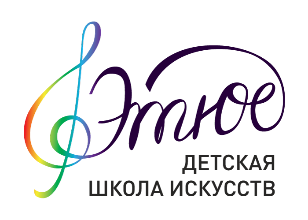                                                                                        Директору МАУ ДО «ДШИ                                                                                       «Этюд» С.М. Шкуриной                                    ________________________________                                  (фамилия, инициалы заявителя)                                                                Заявление о приёме (заполнять разборчиво)Прошу принять в число учащихся  	__________                                                                                                                                     (фамилия, имя, отчество ребенка полностью)___________________________________________________________________________________________МАУ ДО «ДШИ «Этюд» по классу(образовательная услуга): 	 (наименование образовательной услуги, например, «скрипка», «хореография»)В учебный корпус по адресу: 		Подписываясь ниже:- Я даю согласие на процедуру отбора поступающего на обучение в соответствии с Правилами приема учащихся в МАУ ДО «ДШИ «Этюд» по дополнительным предпрофессиональным предпрофессиональным программам и/или Правилами приема учащихся в МАУ ДО «ДШИ «Этюд» по дополнительным общеобразовательным общеразвивающим программам.- Я ознакомлен(а) с уставом, лицензией на право ведения образовательной деятельности, с образовательными программами, Правилами приема учащихся в МАУ ДО «ДШИ «Этюд» и другими документами, регламентирующими организацию и осуществление образовательной деятельности, права и обязанности обучающихся, размещенными на информационном стенде и/или сайте МАУ ДО «ДШИ «Этюд» (www.этюд72.рф«______» _________________20___ г.                                _______________/_________________________________         Дата заявления                                     подпись                    ФИО заявителяАНКЕТНЫЕ ДАННЫЕ УЧАЩЕГОСЯАНКЕТНЫЕ ДАННЫЕ УЧАЩЕГОСЯАНКЕТНЫЕ ДАННЫЕ УЧАЩЕГОСЯАНКЕТНЫЕ ДАННЫЕ УЧАЩЕГОСЯАНКЕТНЫЕ ДАННЫЕ УЧАЩЕГОСЯАНКЕТНЫЕ ДАННЫЕ УЧАЩЕГОСЯАНКЕТНЫЕ ДАННЫЕ УЧАЩЕГОСЯАНКЕТНЫЕ ДАННЫЕ УЧАЩЕГОСЯАНКЕТНЫЕ ДАННЫЕ УЧАЩЕГОСЯАНКЕТНЫЕ ДАННЫЕ УЧАЩЕГОСЯАНКЕТНЫЕ ДАННЫЕ УЧАЩЕГОСЯАНКЕТНЫЕ ДАННЫЕ УЧАЩЕГОСЯАНКЕТНЫЕ ДАННЫЕ УЧАЩЕГОСЯДата рождения 	полных лет 		Гражданство		    Д. сад/общеобразовательная школа(№) 	класс (с указанием буквы) 	            смена Адрес проживания (фактический) 				 дом. телефон (при наличии) 	Дата рождения 	полных лет 		Гражданство		    Д. сад/общеобразовательная школа(№) 	класс (с указанием буквы) 	            смена Адрес проживания (фактический) 				 дом. телефон (при наличии) 	Дата рождения 	полных лет 		Гражданство		    Д. сад/общеобразовательная школа(№) 	класс (с указанием буквы) 	            смена Адрес проживания (фактический) 				 дом. телефон (при наличии) 	Дата рождения 	полных лет 		Гражданство		    Д. сад/общеобразовательная школа(№) 	класс (с указанием буквы) 	            смена Адрес проживания (фактический) 				 дом. телефон (при наличии) 	Дата рождения 	полных лет 		Гражданство		    Д. сад/общеобразовательная школа(№) 	класс (с указанием буквы) 	            смена Адрес проживания (фактический) 				 дом. телефон (при наличии) 	Дата рождения 	полных лет 		Гражданство		    Д. сад/общеобразовательная школа(№) 	класс (с указанием буквы) 	            смена Адрес проживания (фактический) 				 дом. телефон (при наличии) 	Дата рождения 	полных лет 		Гражданство		    Д. сад/общеобразовательная школа(№) 	класс (с указанием буквы) 	            смена Адрес проживания (фактический) 				 дом. телефон (при наличии) 	Дата рождения 	полных лет 		Гражданство		    Д. сад/общеобразовательная школа(№) 	класс (с указанием буквы) 	            смена Адрес проживания (фактический) 				 дом. телефон (при наличии) 	Дата рождения 	полных лет 		Гражданство		    Д. сад/общеобразовательная школа(№) 	класс (с указанием буквы) 	            смена Адрес проживания (фактический) 				 дом. телефон (при наличии) 	Дата рождения 	полных лет 		Гражданство		    Д. сад/общеобразовательная школа(№) 	класс (с указанием буквы) 	            смена Адрес проживания (фактический) 				 дом. телефон (при наличии) 	Дата рождения 	полных лет 		Гражданство		    Д. сад/общеобразовательная школа(№) 	класс (с указанием буквы) 	            смена Адрес проживания (фактический) 				 дом. телефон (при наличии) 	Дата рождения 	полных лет 		Гражданство		    Д. сад/общеобразовательная школа(№) 	класс (с указанием буквы) 	            смена Адрес проживания (фактический) 				 дом. телефон (при наличии) 	Дата рождения 	полных лет 		Гражданство		    Д. сад/общеобразовательная школа(№) 	класс (с указанием буквы) 	            смена Адрес проживания (фактический) 				 дом. телефон (при наличии) 	АНКЕТНЫЕ ДАННЫЕ РОДИТЕЛЕЙАНКЕТНЫЕ ДАННЫЕ РОДИТЕЛЕЙАНКЕТНЫЕ ДАННЫЕ РОДИТЕЛЕЙАНКЕТНЫЕ ДАННЫЕ РОДИТЕЛЕЙАНКЕТНЫЕ ДАННЫЕ РОДИТЕЛЕЙАНКЕТНЫЕ ДАННЫЕ РОДИТЕЛЕЙАНКЕТНЫЕ ДАННЫЕ РОДИТЕЛЕЙАНКЕТНЫЕ ДАННЫЕ РОДИТЕЛЕЙАНКЕТНЫЕ ДАННЫЕ РОДИТЕЛЕЙАНКЕТНЫЕ ДАННЫЕ РОДИТЕЛЕЙАНКЕТНЫЕ ДАННЫЕ РОДИТЕЛЕЙАНКЕТНЫЕ ДАННЫЕ РОДИТЕЛЕЙАНКЕТНЫЕ ДАННЫЕ РОДИТЕЛЕЙФ.И.О. родителя (законного представителя, мамы)Моб. тел.89Ф.И.О. родителя (законного представителя, папы)Ф.И.О. родителя (законного представителя, папы)Ф.И.О. родителя (законного представителя, папы)Ф.И.О. родителя (законного представителя, папы)Ф.И.О. родителя (законного представителя, папы)Ф.И.О. родителя (законного представителя, папы)Ф.И.О. родителя (законного представителя, папы)Ф.И.О. родителя (законного представителя, папы)Ф.И.О. родителя (законного представителя, папы)Ф.И.О. родителя (законного представителя, папы)Ф.И.О. родителя (законного представителя, папы)Ф.И.О. родителя (законного представителя, папы)Ф.И.О. родителя (законного представителя, папы)Моб. тел.89Дополнительные телефоны родителейДополнительные телефоны родителейДополнительные телефоны родителейДополнительные телефоны родителейДополнительные телефоны родителейДополнительные телефоны родителейДополнительные телефоны родителейДополнительные телефоны родителейДополнительные телефоны родителейДополнительные телефоны родителейДополнительные телефоны родителейДополнительные телефоны родителейДополнительные телефоны родителей